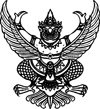 ประกาศองค์การบริหารส่วนตำบลตูมเรื่อง สอบราคาซื้อเครื่องเล่นสนามเด็ก             องค์การบริหารส่วนตำบลตูมมีความประสงค์จะ สอบราคาซื้อเครื่องเล่นสนามเด็ก ตามรายการ ดังนี้รายละเอียดตามเอกสารแนบท้าย        
  ผู้มีสิทธิเสนอราคาจะต้องมีคุณสมบัติ ดังต่อไปนี้                   ๑. เป็นผู้มีอาชีพขายพัสดุที่สอบราคาซื้อ
                   ๒. ไม่เป็นผู้ที่ถูกระบุชื่อไว้ในบัญชีรายชื่อผู้ทิ้งงานของทางราชการและได้แจ้งเวียนชื่อแล้ว
                   ๓. ไม่เป็นผู้ได้รับเอกสิทธิ์หรือความคุ้มกัน ซึ่งอาจปฏิเสธไม่ยอมขึ้นศาลไทย เว้นแต่รัฐบาลของผู้เสนอราคาได้มีคำสั่งให้สละสิทธิ์ความคุ้มกันเช่นว่านั้น
                   ๔. ไม่เป็นผู้มีผลประโยชน์ร่วมกันกับผู้เสนอราคารายอื่นที่เข้าเสนอราคาให้แก่องค์การบริหารส่วนตำบลตูม ณ  วันประกาศสอบราคา หรือไม่เป็นผู้กระทำการอันเป็นการขัดขวางการแข่งขันราคาอย่างเป็นธรรมในการสอบราคาซื้อครั้งนี้          กำหนดยื่นซองสอบราคา ในวันที่ ๘ สิงหาคม ๒๕๕๖ ถึงวันที่ ๒๒ สิงหาคม ๒๕๕๖ ตั้งแต่เวลา ๐๙.๐๐ น. ถึงเวลา ๑๕.๐๐ น. ณ องค์การบริหารส่วนตำบลตูม (ห้องส่วนการคลัง)  และในวันที่  ๑๓  สิงหาคม  ๒๕๕๖  ตั้งแต่เวลา ๐๙.๐๐ – ๑๒.๐๐  น.  ณ  ศูนย์รวมข้อมูลข่าวสารการซื้อการจ้างระดับตำบล  ที่ว่าการอำเภอปักธงชัย  จังหวัดนครราชสีมา   และกำหนดเปิดซองใบเสนอราคาในวันที่ ๒๓ สิงหาคม ๒๕๕๖ ตั้งแต่เวลา ๐๙.๓๐ น. เป็นต้นไป          ผู้สนใจติดต่อขอรับเอกสารสอบราคาซื้อ   ได้ที่ องค์การบริหารส่วนตำบลตูม (ห้องส่วนการคลัง) ราคาชุดละ  ๕๐๐  บาท  (ห้าร้อยบาทถ้วน)  ในวันที่     ๘ สิงหาคม ๒๕๕๖   ถึงวันที่ ๒๒ สิงหาคม ๒๕๕๖ ตั้งแต่เวลา ๐๙.๐๐ น. ถึงเวลา ๑๕.๐๐ น.  ดูรายละเอียดได้ที่เว็บไซต์ www.abttoom.com หรือสอบถามทางโทรศัพท์หมายเลข ๐๔๔๔๔๐๐๒๙ ,๐๔๔๔๔๐๑๔๐ ในวันและเวลาราชการ              ประกาศ ณ วันที่ ๘ สิงหาคม พ.ศ. ๒๕๕๖